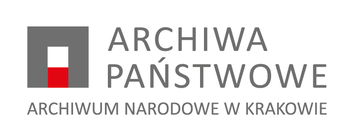 NZP.26.6.2022							Kraków, 22.11.2022 r.Z A W I A D O M I E N I Eo wyjaśnieniu treści SWZW związku z otrzymaniem pytań dotyczących treści specyfikacji warunków zamówienia do postępowania na Świadczenie usługi dozorowania i ochrony siedziby Archiwum Narodowego w Krakowie przy ul. Rakowickiej 22e zgodnie z zapisami art. 284 ust. 6 ustawy z dnia 11 września 2019 r. Prawo zamówień publicznych przekazuje ich treść bez ujawniania źródła wraz z odpowiedziami na pytania oraz wyjaśnieniami. Pytanie 1: Uprzejmie proszę o informację, czy Zamawiający akceptuje wystawienie przez wykonawcę ustrukturyzowanych faktur korygujących oraz innych ustrukturyzowanych dokumentów elektronicznych, dotyczących wykonania umowy o przedmiotowe zamówienie publiczne oraz przesłanie tychże dokumentów za pośrednictwem Platformy Elektronicznego Fakturowania https://www.brokerinfinite.efaktura.gov.pl/ ?Podkreślam przy tym, że pytanie nie dotyczy zgody na wystawianie ustrukturyzowanych faktur elektronicznych, gdyż takowe Zamawiający jest zobowiązany odbierać od wykonawcy na podstawie art. 4.1 ustawy z dnia 9 listopada 2018 r. o elektronicznym fakturowaniu w zamówieniach publicznych (t.j. Dz.U. z 2020 r. poz. 1666), lecz zgody na wystawianie ustrukturyzowanych faktur korygujących oraz innych ustrukturyzowanych dokumentów elektronicznych.Fakturowanie oraz wystawienie innych dokumentów w ustrukturyzowanej formie elektronicznej jest zgodne z przepisami podatkowymi, wynikającymi z ustawy o podatku od towarów i usług (VAT) oraz jest powszechnie stosowane pomiędzy Zamawiającymi a wykonawcami. Taki sposób przekazywania dokumentów ułatwia wzajemną komunikację oraz eliminuje szereg błędów, występujących w procesie tradycyjnego fakturowania. Jest on też rekomendowany, jako docelowy sposób obiegu dokumentów księgowych przez Ministerstwo Rozwoju, Pracy i Technologii (https://www.gov.pl/web/rozwoj-praca-technologia/e-fakturowanie-w-zamowieniach-publicznych). Ponadto, w dobie epidemii COVID-19, taki sposób przekazywania dokumentów rozliczeniowych jest jedną ze skutecznych metod w powstrzymywaniu rozprzestrzenianiu się wirusa oraz gwarantuje utrzymanie ciągłości procesów księgowych i podatkowych. Jednocześnie proszę o podanie konta Zamawiającego znajdującego się na Platformie Elektronicznego Fakturowania, umożliwiającego przesłanie ustrukturyzowanych dokumentów. Odpowiedź:Zamawiający  dopuszcza składanie faktur VAT oraz faktur korygujących w formie ustrukturyzowanego dokumentu elektronicznego złożonego za pośrednictwem Platformy Elektronicznego Fakturowania. Informacja o koncie Zamawiającego znajdującym się na Platformie Elektronicznego Fakturowania zostanie przekazana Wykonawcy, z którym zostanie podpisana umowa na wykonanie usługi.Pytanie 2: W ugruntowanym orzecznictwie Krajowej Izby Odwoławczej podkreśla się, że formułując warunki udziału, Zamawiający powinien dopuścić do udziału w postępowaniu każdego wykonawcę należycie przygotowanego i obiektywnie zdolnego do jego realizacji, w tym posiadającego odpowiednie doświadczenie, personel, zasoby techniczne, finansowe, którymi realnie może wykonać zamówienie. Formułując warunki udziału w postępowaniu, Zamawiający powinien przestrzegać reguły proporcjonalności, tj. przyjęcia takich warunków, które uzasadnione są przedmiotem zamówienia, w tym w szczególności jego rozmiarem, złożonością i innymi istotnymi warunkami jego realizacji. Zamawiający powinien udowodnić, że postawienie określonego warunku ma swoje uzasadnienie z uwagi na konieczność zabezpieczenia interesu Zamawiającego, który polega na należytym wykonaniu umowy w sprawie zamówienia publicznego. (podobnie w wyrokach Krajowej Izby Odwoławczej- wyroki: z 12 listopada 2013 r., sygn. KIO 2516/13; z 15 kwietnia 2016 r., sygn. akt KIO 476/16; z 15 grudnia 2016 r., sygn. KIO 2285/16; z 30 października 2013 r., sygn. akt KIO 2448/13.Warunek ustalony w ogłoszeniu o zamówieniu dotyczący wymogu posiadania co najmniej  dwóch grup interwencyjnych jest nieadekwatny i wygórowany w stosunku do przedmiotu zamówienia. Warunek niniejszego postępowania nie jest uzasadniony potrzebami Zamawiającego  i wykracza poza jego słuszny interes.  Przedmiotem zamówienia jest bowiem ochrona tylko jednego budynku.   Wykonawcą dającym gwarancję należytego wykonania niniejszego zamówienia jest również wykonawca, który posiada jedną grupę interwencyjną.Wykonawca taki nie zostanie jednak dopuszczony do udziału w postępowaniu, co potwierdza że przedmiotowy warunek nie został ustalony na poziomie adekwatnym do potrzeb Zamawiającego wynikających w SWZ oraz niedyskryminującym. W toku procesu legislacyjnego wyraźnie podkreślano, iż nowa ustawa ma służyć podnoszeniu efektywności systemu zamówień publicznych, a jednym z ważniejszych środków do osiągnięcia tego celu ma być zwiększenie udziału i wzmocnienie pozycji małych i średnich przedsiębiorstw w postępowaniach. Analiza poszczególnych instytucji uregulowanych w przepisach PZP potwierdza, iż ustawodawca podjął szereg konkretnych działań ukierunkowanych na osiągnięcie przywołanego celu. Z uwagi na powyższe, warunki udziału w postępowaniu nie powinny ograniczać dostępu do zamówienia podmiotom, które są w stanie wykonać dane zamówienie, podkreślając przy tym, że warunki udziału w postępowaniu powinny być kształtowane nie tylko w odniesieniu do przedmiotu zamówienia, ale i również powinny realnie oceniać sytuację rynkową. Między innymi wyrok z dnia 20 stycznia 2017 r., sygn. akt KIO 8/17. Powyższe oznacza, że Zamawiający przy ustalaniu warunku udziału w postępowaniu powinien brać pod uwagę specyfikę zamówienia, jego zakres, wartość, stopień złożoności, czy warunki realizacji. Cechę owej "proporcjonalności", o której wyżej mowa, można w świetle przytoczonego orzecznictwa zdefiniować jako adekwatność do celu, dla jakiego w danym postępowaniu określane są warunki udziału w postępowaniu (które de facto nie mogą ponad ten cel wykraczać). Konkretyzacja warunków udziału w postępowaniu, o których mowa w art. 112 – 116 Pzp, musi być przeprowadzana przez Zamawiającego zawsze w sposób adekwatny do potrzeb danego postępowania.Z uwagi na powyższe wnosimy o zmianę warunku w zakresie wymagań dotyczących dysponowania na terenie miasta Krakowa co najmniej dwiema grupami interwencyjnymi wyposażonymi w broń palną zdolnymi podjąć działanie na obiektach Zamawiającego do 10 minut w dzień i do 5 minut w nocy poprzez dopuszczenie do udziału w postępowaniu wykonawców dysponujących co najmniej jedną grupą interwencyjną.Jednoczenie podkreślamy, iż do pozostałych warunków zawartych w ogłoszeniu nie wnosimy uwag.Odpowiedź:Zamawiający podtrzymuje obecne zapisy SWZ.Pytanie 3: Proszę o doprecyzowanie czy do wykonania usługi Zamawiający wymaga Grupy Interwencyjnej czy Patrolu Interwencyjnego. Użyte w Opisie Przedmiotu zamówienia sformułowanie Grupa Interwencyjno-Patrolowa jest mylące gdyż według Ustawy grupa interwencyjna to dwie osoby z bronią palną a patrol to jedna osoba bez broni. Odpowiedź:Zamawiający wymaga do realizacji usługi pojazdów Grupy Interwencyjnej (dwie osoby uzbrojone).